The Steppes “Activities” - March 2017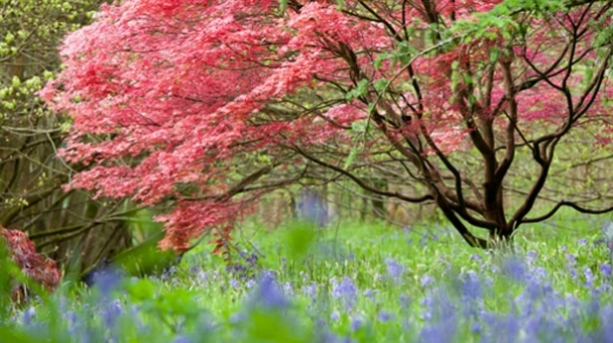 Westonbirt ArboretumHello everyone, I hope everyone who went out to lunch at The Nelson enjoyed themselves and didn’t get too wind swept. February was another busy month of activities however unfortunately the donkeys from the sanctuary couldn’t make it. It has now been re-arranged for 5th March. Let’s hope there’s no hitches this time! We wouldn’t want any nags!Moving on…This month can I draw your attention to a few events that may interest you. Firstly we have two trips out for shopping and coffee, and also a trip to Wyevale Garden Centre (see dates below). There will be a trip to the nearby, Westonbirt Arboretum, which is full of beautiful trees, flora and fauna (see picture above) and we have booked a group session at the nearby Arts and Crafts shop for residents to do some pottery painting.We will of course have the usual favourites such as the weekly quiz, Friday afternoons at the pub and a couple of games of bingo. The morning exercise sessions continue and we have a movie matinee planned with popcorn and drinks. For this month’s themed supper evening you have chosen an Asian theme. You can choose from an array of dishes which will be cooked by our local Chinese restaurant. Finally, remember if you would like to borrow one of our iPads, at any time, please don’t hesitate to ask. Alternatively, Nic will be bringing them around with the shopping trolley on Tuesday’s and Friday’s.                                 We hope you all have a lovely month.                                                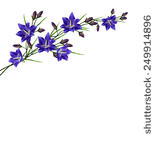 Best Wishes, Nic, Kim and Lorraine xDates for your Diary>Thursday ,2nd March, 2pm – Shopping in town and coffee > Sunday, 5th March, 3pm – A visit from 2 donkeys from Nailsworth Donkey Sanctuary>Tuesday, 7th March, 2pm – Trip to Wyevale Garden Centre>Tuesday, 14th March, 2pm – Arts and Crafts session>Wednesday,15th March, 11am – Exercise’s with G-Fitness>Friday , 17th March – St Patrick’s Day> Monday, 20th March, 2pm – Local supermarket shopping/coffee with Kim > Sunday, 26th March – Mother’s Day/Clocks go forward> Tuesday, 28th March, 2pm, Trip to Westonbirt Arboretum> Friday, 31st March, 11.30am – Residents Meeting/5.00pm Chinese SupperPlease complete and return to Nic at the end of the month if there are any trips out/activities you would like to see organised?  ……………………………………………………………………………..…